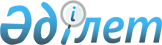 Об организации социальных рабочих мест
					
			Утративший силу
			
			
		
					Постановление акимата Балхашского района Алматинской области от 31 марта 2011 года N 34. Зарегистрировано Управлением юстиции Балхашского района Департамента юстиции Алматинской области 19 апреля 2011 года N 2-6-83. Утратило силу постановлением акимата Балхашского района Алматинской области от 08 сентября 2016 года № 137      Сноска. Утратило силу постановлением акимата Балхашского района Алматинской области от 08.09.2016 № 137.

      Примечание РЦПИ:

      В тексте сохранена авторская орфография и пунктуация.

      В соответствии с подпунктом 13) пункта 1 статьи 31 Закона Республики Казахстан "О местном государственном управлении и самоуправлении в Республике Казахстан", пункта 2 статьи 5, пункта 5-4) статьи 7, статьей 18-1 Закона Республики Казахстан "О занятости населения" акимат Балхашского района ПОСТАНОВЛЯЕТ:

      1. Организовать социальные рабочие места путем предоставления или создания временных рабочих мест для временного трудоустройства безработных из целевых групп (малообеспеченные, молодежь в возрасте до двадцати одного года, воспитанники детских домов, дети-сироты и дети, оставшиеся без попечения родителей), в возрасте до двадцати трех лет, одинокие, многодетные родители воспитывающие несовершеннолетних детей, граждане имеющие на содержании лиц, которые в порядке установленном законодательством Республики Казахстан, признаны нуждающимися в постоянном уходе, помощи или надзоре, лица предпенсионного возраста (за два года до выхода на пенсию по возрасту), инвалиды, лица, уволенные из рядов Вооруженных Сил Республики Казахстан, лица, освобожденные из мест лишения свободы и (или) принудительного лечения, оралманы, выпускники организаций высшего и послевузовского образования, лица, высвобожденные в связи с ликвидацией работодателя-юридического лица либо прекращением деятельности работодателя-физического лица, сокращением численности или штата работников) с частичной компенсацией затрат работодателей на оплату их труда. С учетом следующих особенностей: предназначены специально для целевых групп, количество рабочих мест не ограничено, работа носит временный характер и для ее организации не могут быть использованы постоянные рабочие места и вакансии.

      2. Создание социального рабочего места осуществляется работодателем на основании договора с местным исполнительным органом. Договор должен содержать обязанности сторон, виды, объемы работ, размер и условия оплаты труда, срок и источники финансирования социальных рабочих мест.

      3. Установить размер ежемесячной заработной платы безработным из целевых групп, направленных на социальные рабочие места за счет средств, выделенных из местного бюджета, не ниже минимальной месячной заработной платы установленной законодательством Республики Казахстан.

      4. Государственному учреждению "Отдел занятости и социальных программ Балхашского района" (Кутпанбетов А.У.) обеспечить:

      1) прием и направление безработных из целевых групп на социальные рабочие места,

      2) заключение договоров с работодателями, предоставляющими социальные рабочие места для безработных из целевых групп.

      5. Постановление N 72 от 18 мая "Об организации социальных рабочих мест для целевых групп" зарегистрированное от 18 июня 2009 года N 2-6-58 государственных нормативных правовых актах считать утратившим силу.

      6. Контроль за исполнением настоящего постановления возложить на заместителя акима Балхашского района Смагулова Сайрана Сейткемеловича.

      7. Настоящее постановление вводится в действие по истечение десяти календарных дней после его первого официального опубликования.


					© 2012. РГП на ПХВ «Институт законодательства и правовой информации Республики Казахстан» Министерства юстиции Республики Казахстан
				
      Аким Балхашского района

Е. Кошанбеков
